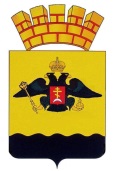 РЕШЕНИЕГОРОДСКОЙ ДУМЫ МУНИЦИПАЛЬНОГО ОБРАЗОВАНИЯ ГОРОД  НОВОРОССИЙСК      от 21 сентября 2021 года                                                                          № 154г. НовороссийскО внесении изменений в решение городской Думы муниципального образования город Новороссийск от 20 ноября 2012 года № 256              «Об учреждении органов администрации муниципального образования город Новороссийск в форме муниципальных казенных учреждений и утверждении положений о них» В целях приведения Положения об управлении культуры  администрации муниципального образования город Новороссийск в соответствие с действующим законодательством Российской Федерации, руководствуясь Федеральным законом от 6 октября 2003 года № 131-ФЗ     «Об общих принципах организации местного самоуправления в Российской Федерации», Уставом муниципального образования город Новороссийск, городская Дума муниципального образования город Новороссийск р е ш и л а:1. Внести изменения в решение городской Думы муниципального образования город Новороссийск от 20 ноября 2012 года № 256 «Об утверждении органов администрации муниципального образования город Новороссийск в форме муниципальных казенных учреждений и утверждении положений о них», изложив Приложение № 4 «Положение об управлении культуры администрации муниципального образования город Новороссийск» в новой редакции (прилагается).2. Поручить начальнику управления культуры администрации муниципального образования город Новороссийск (Матвейчук) зарегистрировать Положение об управлении культуры администрации муниципального образования город Новороссийск в установленном законом порядке.3.  Отделу информационной политики и средств массовой информации администрации муниципального образования город Новороссийск (Кулакова) обеспечить официальное опубликование настоящего решения в печатном средстве массовой информации и размещение (опубликование) настоящего решения на официальном сайте администрации и городской Думы муниципального образования город Новороссийск в информационно-телекоммуникационной сети «Интернет».4. Контроль за выполнением настоящего решения возложить на председателя постоянного комитета городской Думы муниципального образования город Новороссийск по социальной политике Г.И. Алейникову и заместителя главы муниципального образования город Новороссийск            Н.В. Майорову. 5.	Настоящее решение вступает в силу со дня его официального опубликования.Глава муниципального				          Председатель городской Думыобразования город Новороссийск______________ И.А. Дяченко		          ______________ А.В. Шаталов                                                                                 Приложение к решению городской Думы муниципального образования город Новороссийск от _____________№________Приложение № 4к решению городской Думымуниципального образованиягород Новороссийскот 20 ноября 2012 года № 256ПОЛОЖЕНИЕоб управлении культуры администрации муниципального образования город Новороссийск1. Общие положения	1.1. Управление культуры администрации муниципального образования город Новороссийск (далее - Управление) является отраслевым (функциональным) органом администрации муниципального образования город Новороссийск (далее - администрация города). Управление действует на основании  Устава муниципального образования город Новороссийск и настоящего Положения.	Полное наименование - Управление культуры администрации муниципального образования город Новороссийск.	Сокращенное наименование - Управление культуры                                    г. Новороссийска.	1.2. В своей деятельности Управление руководствуется     Конституцией Российской Федерации, Федеральным законом                   от 6 октября 2003 года № 131-ФЗ «Об общих принципах организации местного самоуправления в Российской Федерации», нормативными правовыми актами Российской Федерации и Краснодарского края, муниципальными правовыми актами муниципального образования город Новороссийск, Уставом муниципального образования город Новороссийск, а также настоящим Положением.	1.3. Управление является юридическим лицом, может от своего имени приобретать и осуществлять имущественные права, нести обязанности, быть истцом и ответчиком в суде, имеет самостоятельный баланс, лицевые счета в финансовом управлении администрации муниципального образования город Новороссийск, печать со своим наименованием, штампы и бланки с полным наименованием Управления и другие документы.	1.4. Имущество Управления является муниципальной собственностью муниципального образования город Новороссийск и находится на праве оперативного управления.	1.5. Финансирование Управления осуществляется в соответствии со сметой доходов и расходов в пределах средств, предусмотренных в бюджете муниципального образования город Новороссийск.	1.6. Местонахождение Управления: 353900, Краснодарский край, город Новороссийск, улица Советов, 44.2. Основные задачи Управления	2.1. Основными задачами Управления являются:	2.1.1. Создание условий для организации досуга и обеспечения жителей услугами организаций культуры на территории муниципального образования город Новороссийск.	2.1.2. Организация библиотечного обслуживания населения, комплектование и обеспечение  сохранности библиотечных фондов библиотек муниципального образования город Новороссийск.	2.1.3. Организация предоставления дополнительного (предпрофессионального) образования в области  искусств.	2.1.4. Сохранение, использование и популяризация объектов культурного наследия (памятников истории и культуры), находящихся в собственности муниципального образования город Новороссийск, охрана объектов культурного наследия (памятников истории и культуры) местного (муниципального) значения, расположенных на территории муниципального образования город Новороссийск.	2.1.5. Создание условий для развития местного традиционного народного художественного творчества, участие в сохранении, возрождении и развитии народных художественных промыслов в муниципальном образовании город Новороссийск.3. Функции Управления	3.1. В соответствии с возложенными задачами Управление выполняет следующие функции:	3.1.1. Управление является функциональным органом, на который возложены полномочия по координации и регулированию деятельности в сфере культуры в отношении подведомственных муниципальных учреждений в части:	3.1.1.1. Выполнения функций и полномочий учредителя подведомственных муниципальных учреждений по подготовке документации о создании, реорганизации, изменении типа и ликвидации подведомственных муниципальных учреждений, в порядке, установленном администрацией муниципального образования город Новороссийск.	3.1.1.2. Утверждения уставов подведомственных муниципальных учреждений, а также внесения в них изменений, в порядке, установленном администрацией муниципального образования город Новороссийск.	3.1.1.3. Назначения руководителей подведомственных муниципальных учреждений и прекращения их полномочий, заключения и прекращения трудовых договоров с руководителями подведомственных муниципальных учреждений, внесения изменений в трудовые договора.	3.1.1.4. Формирования и утверждения муниципальных заданий подведомственным учреждениям на оказание муниципальных услуг (выполнение работ) юридическим и физическим лицам в соответствии с предусмотренными уставами подведомственных муниципальных учреждений основными видами деятельности, в порядке, установленном администрацией муниципального образования город Новороссийск.	3.1.1.5. Определения перечня особо ценного движимого имущества, закрепленного за подведомственными муниципальными учреждениями учредителем или приобретенного подведомственными муниципальными учреждениями за счет средств, выделенных им учредителем на приобретение такого имущества (далее - особо ценное движимое имущество), в порядке, установленном администрацией муниципального образования город Новороссийск.	3.1.1.6. Предварительного согласования совершения подведомственными муниципальными учреждениями крупных сделок, соответствующих критериям, установленным в пункте 13 статьи 9.2 Федерального закона «О некоммерческих организациях», в порядке, установленном администрацией муниципального образования город Новороссийск.	3.1.1.7. Принятия решений об одобрении сделок с участием подведомственных муниципальных учреждений, в совершении которых имеется заинтересованность, определяемая в соответствии с критериями, установленными  в статье 27 Федерального закона «О некоммерческих организациях», в соответствии с порядком, установленным постановлением администрации муниципального образования город Новороссийск, в порядке, установленном администрацией муниципального образования город Новороссийск.	3.1.1.8. Установления порядка определения платы для физических и юридических лиц за услуги (работы), относящиеся к основным видам деятельности подведомственных муниципальных учреждений, оказываемых ими сверх установленного муниципального задания, а также в случаях, определенных федеральными законами, в пределах установленного муниципального задания, в порядке, установленном администрацией муниципального образования город Новороссийск.	3.1.1.9. Определения порядка составления и утверждения отчетов о результатах деятельности подведомственных муниципальных учреждений и об использовании закрепленного за ними муниципального имущества в соответствии с общими требованиями, установленными Министерством финансов Российской Федерации, в порядке, установленном администрацией муниципального образования город Новороссийск.	3.1.1.10. Согласования с учетом требований, распоряжения особо ценным движимым имуществом, закрепленным за подведомственными муниципальными учреждениями учредителем либо приобретенным подведомственными муниципальными учреждениями за счет средств, выделенных его учредителем на приобретение такого имущества.	3.1.1.11. Согласования с учетом требований, распоряжения недвижимым имуществом подведомственных муниципальных учреждений, в том числе передачу его в аренду.	3.1.1.12. Согласования внесения подведомственными муниципальными учреждениями в случаях и порядке, которые предусмотрены федеральными законами, имущества, за исключением особо ценного движимого имущества, а также недвижимого имущества, в уставный (складочный) капитал хозяйственных обществ или передачу ими такого имущества иным образом в качестве их учредителей или участников.	3.1.1.13. Принятия решения о внесении подведомственными муниципальными учреждениями в случаях и порядке, которые предусмотрены федеральными законами, денежных средств (если иное не установлено условиями их предоставления в уставный (складочный) капитал хозяйственных обществ или передачу ими такого имущества иным образом в качестве их учредителей или участников по согласованию с управлением экономического развития администрации муниципального образования город Новороссийск.	3.1.1.14. Согласования в случаях, предусмотренных федеральными законами, передачи некоммерческим организациям в качестве их учредителей или участников денежных средств (если иное не установлено условиями их предоставления) и иного имущества, за исключением особо ценного движимого имущества, закрепленного за подведомственными муниципальными учреждениями собственником или приобретенного подведомственными муниципальными учреждениями за счет средств, выделенных им собственником на приобретение такого имущества, а также недвижимого имущества, в соответствии с порядком, установленным постановлением администрации муниципального образования город Новороссийск;  3.1.1.15. Осуществления контроля за финансовым обеспечением выполнения муниципального задания;  3.1.1.16. Определения порядка составления и утверждения планов финансово-хозяйственной деятельности подведомственных муниципальных бюджетных и автономных учреждений в соответствии с требованиями, установленными Министерством финансов Российской Федерации в соответствии с порядком, установленным постановлением администрации муниципального образования город Новороссийск; определения порядка составления, утверждения и ведения бюджетных смет муниципальных казенных учреждений в соответствии с общими требованиями, установленными Министерством финансов Российской Федерации.	3.1.1.17. Осуществления контроля за деятельностью подведомственных муниципальных учреждений в соответствии с законодательством Российской Федерации.	3.1.1.18. Представления на рассмотрение наблюдательного совета подведомственных муниципальных автономных учреждений предложений:	3.1.1.18.1. О внесении изменений в устав муниципального автономного учреждения.	3.1.1.18.2. О создании или ликвидации филиалов муниципальных автономных учреждений, открытии или закрытии его представительств.	3.1.1.18.3. О реорганизации или ликвидации муниципальных автономных учреждений.	3.1.1.18.4. Об изъятии имущества, закрепленного за муниципальным автономным учреждением на праве оперативного управления.	3.1.1.19. Определения предельно допустимого значения просроченной кредиторской задолженности подведомственного учреждения, превышение которого влечет расторжение трудового договора с руководителем подведомственного учреждения по инициативе работодателя в соответствии с Трудовым кодексом  Российской Федерации, в соответствии с порядком, установленным администрацией муниципального образования город Новороссийск.	3.1.2. Осуществляет полномочия получателя средств местного бюджета (бюджета муниципального образования город Новороссийск) и главного распорядителя средств местного бюджета (бюджета муниципального образования город Новороссийск) в отношении всех подведомственных муниципальных учреждений, находящихся в ведении Управления.	3.1.3. Разрабатывает и реализует муниципальные целевые программы, участвует в федеральных, краевых целевых программах и федеральных проектах в сфере культуры.	3.1.4. Разрабатывает и представляет в установленном порядке предложения по строительству, реконструкции, капитальному и текущему ремонту зданий подведомственных муниципальных учреждений культуры и муниципальных образовательных учреждений дополнительного (предпрофессионального) образования детей.	3.1.5. Контролирует комплектование и состояние библиотечных фондов, специализацию деятельности библиотек в соответствии с читательским спросом и интересами различных слоев населения.	3.1.6. Организует культурное обслуживание различных категорий населения.	3.1.7. Изучает, анализирует и организует работу по предоставлению населению различных услуг социально-культурного, просветительского и развлекательного характера муниципальными учреждениями, находящимися в ведении Управления.	3.1.8. Осуществляет деятельность, направленную на популяризацию объектов культурного наследия (памятников истории и культуры), находящихся в собственности муниципального образования город Новороссийск.	3.1.9. Обеспечивает выполнение программ и мероприятий администрации муниципального образования город Новороссийск по осуществлению культурных связей с другими муниципальными образованиями Краснодарского края, иных субъектов Российской Федерации, ближнего и дальнего зарубежья.	3.1.10. Содействует внедрению инновационных программ в организации учебного процесса в муниципальных образовательных учреждениях дополнительного (предпрофессионального) образования детей.	3.1.11. Организует и проводит мероприятия в области культуры и искусства (фестивали, театрализованные праздники, конкурсы, смотры художественных коллективов и исполнителей и др.) на территории муниципального образования город Новороссийск.	3.1.12. Осуществляет сотрудничество с творческими союзами, общественными организациями, объединениями, ассоциациями, фондами.	3.1.13. Обеспечивает выполнение Управлением и подведомственными муниципальными учреждениями мероприятий по вопросам гражданской обороны, пожарной безопасности, мобилизационной подготовки, предупреждения и ликвидации чрезвычайных ситуаций; принятие мер по профилактике терроризма, создание безопасных условий труда и соблюдение требований охраны труда.	3.1.14. Оказывает содействие в подготовке, повышении квалификации и переподготовке работников отрасли на основе изучения, прогнозирования тенденций развития муниципального образования город Новороссийск и спроса населения на услуги в сфере культуры и искусства.	3.1.15. Участвует в формировании бюджета по отрасли «Культура».	3.1.16. Участвует в работе комитетов и комиссий, а также заседаниях городской Думы муниципального образования город Новороссийск по вопросам, входящим в компетенцию Управления.	3.1.17. Определяет перечень мероприятий, направленных на развитие подведомственных муниципальных учреждений.	3.1.18. Проводит мониторинг в сфере культуры с целью совершенствования работы подведомственных муниципальных учреждений отрасли «Культура», прогнозирует и развивает сети муниципальных учреждений культуры, учреждений дополнительного образования детей в сфере культуры, подведомственных Управлению.	3.1.19. Представляет интересы муниципального образования город Новороссийск по вопросам культуры, искусства и кинематографии на федеральном, краевом и международном уровне.  3.1.20. Осуществляет работу по содействию развитию конкуренции и взаимодействию с федеральными и региональными органами власти Краснодарского края, а также с управлением экономического развития по реализации Национального плана развития конкуренции.  3.1.21. Осуществляет предусмотренные законодательством Российской Федерации, Краснодарского края и нормативными правовыми актами муниципального образования город Новороссийск мероприятия по противодействию коррупции в деятельности Управления и подведомственных муниципальных учреждений.  3.1.22. Осуществляет иные функции в соответствии с действующим законодательством.4. Права Управления	4.1. Управление во исполнение возложенных на него задач и функций имеет право:	4.1.1. Вносить главе муниципального образования город Новороссийск предложения по вопросам, отнесенным к компетенции Управления.	4.1.2. Разрабатывать и вносить на рассмотрение главы муниципального образования город Новороссийск проекты муниципальных правовых актов.	4.1.3. Вносить главе муниципального образования город Новороссийск представления по созданию, реорганизации и ликвидации подведомственных муниципальных учреждений.	4.1.4. Заключать муниципальные контракты, договоры и соглашения с физическими и юридическими лицами по вопросам, отнесенным к компетенции Управления.	4.1.5. Запрашивать и получать в установленном порядке информацию, документы и материалы от руководителей отраслевых, функциональных и территориальных органов администрации муниципального образования город Новороссийск, руководителей организаций, предприятий, учреждений, находящихся на территории муниципального образования город Новороссийск, необходимые для осуществления деятельности Управления.	4.1.6. Привлекать по согласованию с руководителями отраслевых, функциональных и территориальных органов администрации муниципального образования город Новороссийск их специалистов для решения вопросов, входящих в компетенцию Управления.	4.1.7. Принимать участие в работе комиссий, рабочих групп, других совещательных органов при главе муниципального образования город Новороссийск в соответствии со своей компетенцией.	4.1.8. Создавать экспертные и рабочие группы для решения вопросов развития культурно-досуговой и образовательной деятельности муниципального образования город Новороссийск.	4.1.9. Проводить конференции, семинары, совещания, участвовать в мероприятиях федерального, регионального, межрегионального и международного значения по вопросам культуры.5. Структура и организация деятельности Управления	5.1. Структура и штатное расписание Управления утверждается постановлением администрации муниципального образования город Новороссийск.	5.2. Руководство деятельностью Управления осуществляет начальник, который назначается и освобождается от должности главой муниципального образования город Новороссийск в установленном порядке. Начальник несет персональную ответственность за выполнение возложенных на Управление функций.	5.3. Начальник Управления:	5.3.1. Руководит деятельностью Управления.	5.3.2. Действует без доверенности  от имени Управления.	5.3.3. Распределяет обязанности между заместителем начальника Управления и работниками Управления; издает в пределах своей компетенции приказы, дает указания по вопросам, связанным с организацией деятельности Управления, подлежащие обязательному выполнению работниками Управления, организует и контролирует их исполнение.	5.3.4. Представляет Управление во всех органах государственной власти, органах местного самоуправления, во всех учреждениях, организациях и предприятиях.	5.3.5. Представляет в установленном порядке на утверждение Положение об Управлении и штатное расписание Управления.	5.3.6. Осуществляет прием на работу и увольнение работников Управления, поощрение и премирование работников, применяет к ним меры дисциплинарного взыскания.	5.3.7. Утверждает должностные инструкции работников Управления.	5.3.8. Принимает решение о командировании работников Управления в пределах Российской Федерации, согласовывает их выезд в служебные зарубежные командировки.	5.3.9. Представляет работников Управления при проведении аттестации и квалификационных экзаменов, готовит на них служебные характеристики в соответствии с Положением о муниципальной службе в муниципальном образовании город Новороссийск.	5.3.10. Осуществляет контроль за исполнением работниками Управления их должностных обязанностей, правил внутреннего трудового распорядка.	5.3.11. Обеспечивает безопасные условия труда  и охрану труда, выполнение мероприятий ГО и ЧС.	5.3.12. Представляет работников подведомственных муниципальных учреждений, находящихся в ведении Управления, к награждению.	5.3.13. В соответствии с Федеральными законами  «Об обороне», «О воинской обязанности и военной службе»  и другими нормативными правовыми актами организует воинский учет работников Управления, пребывающих в запасе и подлежащих призыву на военную службу.	5.3.14. Выдает доверенности  от имени Управления.	5.3.15. Совершает сделки от имени Управления, в том числе заключает  трудовые договоры.	5.3.16. Ведет личный прием граждан, рассматривает их обращения;	5.3.17. Ведет служебную переписку с отраслевыми, функциональными и территориальными органами администрации муниципального образования город Новороссийск, по поручению главы муниципального образования город Новороссийск и (или) заместителя главы муниципального образования город Новороссийск, координирующего работу по социальным вопросам, подписывает ответы на обращения граждан и организаций.	5.3.18. Распоряжается в соответствии с действующим законодательством Российской Федерации имуществом и средствами, закрепленными за Управлением.	5.3.19. Выполняет иные функции, необходимые для обеспечения деятельности Управления.  5.4. В отсутствие начальника Управления его обязанности исполняет его заместитель.6. Прекращение деятельности Управления	6.1. Прекращение деятельности (реорганизация или ликвидация) Управления осуществляется на основании решения городской Думы муниципального образования город Новороссийск по представлению главы муниципального образования город Новороссийск в соответствии с действующим законодательством Российской Федерации.	6.2. Прекращение деятельности Управления культуры производится с соблюдением процедур, предусмотренных действующим законодательством.	6.3. При реорганизации Управления все документы (управленческие, финансово-хозяйственные, по личному составу и др.) передаются в соответствии с установленным порядком его правопреемнику.	6.4. При ликвидации Управления документы постоянного хранения и документы по личному составу передаются на архивное хранение в управление архива администрации муниципального образования город Новороссийск. Передача и упорядочение документов осуществляются силами и за счет средств Управления.  6.5. При реорганизации или ликвидации Управление обязано обеспечить сохранность сведений, содержащих государственную тайну, и их носителей путем разработки и осуществления системы мер режима секретности, защиты информации, противодействий технической разведке, охраны и пожарной безопасности.Заместитель главымуниципального образования                                                       Н.В. Майорова 